THEME PARK ASSIGNMENTThis assignment will showcase your creativity and understanding of Ethos, Logos, and Pathos.  You have been asked to design a new theme park, and be original in your design and plans.  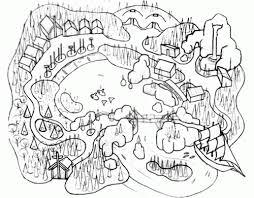 ProcedureYou will work in a group. Your assignment is to design a theme park that is different from any other theme park currently in existence. Be as imaginative as possible. Assume that we have the technology necessary for your ideas. Money for construction is no object since you have already found a group of wealthy investors. As a group, you will present your theme part to the class.RequirementsName of the Theme Park and theme:Cost of admissions (include special discounts for kids, senior citizens, group rates, etc.) and hours open:Information on shows and events:Information on park news:What makes it different from any other theme park?Where will your theme park be located?What are some of the attractions (rides, shows, shops, restaurants, hotels) you will have? Describe what each of these will look like and give them names.Draw a map of the park and its attractions (at least 8 rides and 4 attractions).Make an advertising brochure for your theme park. (The idea of the brochure is to showcase how exciting your rides are and everything to offer at your theme park.  Include admission fees etc.)Write a brief one paragraph summary of the elements of persuasion used and how they were used. (Ethos, logos, pathos)Draft due date: __________________Final due date: __________________Names of those in your group:_____________________________________________________Grade Scale                                      Final Grade__________________/ 50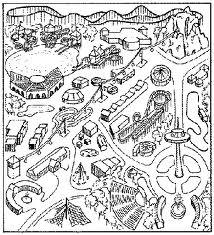 AspectsPoor 0Needs Improvement 6Good 8Outstanding 10Overall theme park designLittle attention was given to the design of the theme park. There was no discernable theme to the ride.Little planning went into the design of the theme park.  Student complied with all aspects of the design brief. A simple but effective theme was present throughout the theme park.Care was taken to incorporate the elements of the design brief and seamlessly match them with the overall theme of the parkRide selection and amusementsFewer than 4 rides/ amusements were included.Less than 8 rides or amusements were included.Less than 10 rides and amusements were included.12 amusements and rides were included.MapNo map was included.A simple map was included but key elements were missing.A simple map was created which highlighted the features of the theme park.A completed map was provided with all major components of the theme park.BrochureNo brochure was includedA simple brochure without key elementsA simple brochure that showcases the theme parkA complete brochure with all required elements.One paragraph summaryElements of persuasion were used poorly.Favors the use of one element of persuasion.Flawed uses of the three elements of persuasion, but they are equally blended.Uses all 3 forms of persuasion perfectly.